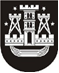 KLAIPĖDOS MIESTO SAVIVALDYBĖS TARYBASPRENDIMASDĖL KLAIPĖDOS MIESTO SAVIVALDYBĖS TARYBOS 2015 M. VASARIO 19 D. SPRENDIMO NR. T2-12 „DĖL KLAIPĖDOS MIESTO SAVIVALDYBĖS 2015 METŲ BIUDŽETO PATVIRTINIMO“ PAKEITIMO2015 m. birželio 11 d. Nr. T2-130KlaipėdaVadovaudamasi Lietuvos Respublikos vietos savivaldos įstatymo 16 straipsnio 2 dalies 15 ir 17 punktais ir 18 straipsnio 1 dalimi, Klaipėdos miesto savivaldybės taryba nusprendžia:1. Pakeisti Klaipėdos miesto savivaldybės tarybos 2015 m. vasario 19 d. sprendimą Nr. T2-12 „Dėl Klaipėdos miesto savivaldybės 2015 metų biudžeto patvirtinimo“: 1.1. pakeisti 1 punktą ir jį išdėstyti taip:„1. Patvirtinti Klaipėdos miesto savivaldybės 2015 metų biudžetą – 133 109 076 eurus prognozuojamų pajamų, 134 274 159 eurus asignavimų (asignavimai viršija pajamas 1 165 083 eurais), iš jų – 42 646 849 eurus asignavimų iš specialios tikslinės dotacijos valstybinėms (valstybės perduotoms savivaldybėms) funkcijoms atlikti, mokinio krepšeliui finansuoti, savivaldybėms perduotoms įstaigoms išlaikyti, savivaldybių mokykloms (klasėms), turinčioms specialiųjų ugdymosi poreikio mokinių, finansuoti, pasaulinės didžiųjų burlaivių regatos renginių organizavimo išlaidoms iš dalies padengti, valstybės kapitalo investicijų programoje numatytiems projektams finansuoti, savivaldybių išlaidoms, patirtoms pritaikant informacines sistemas euro įvedimui, kompensuoti, valstybės finansinei paramai parvežant į Lietuvą užsienyje mirusių (žuvusių) Lietuvos Respublikos piliečių palaikus teikti, savivaldybėms vietinės reikšmės keliams (gatvėms) tiesti, taisyti, prižiūrėti ir saugaus eismo sąlygoms užtikrinti, krantotvarkos programos priemonėms įgyvendinti ir aplinkos teršimo šaltiniams pašalinti (1 ir 2 priedai).“; 1.2. pakeisti 2 punktą ir jį išdėstyti taip:„2. Patvirtinti savivaldybės biudžeto asignavimus išlaidoms – 117 379 774 eurus, iš jų darbo užmokesčiui – 50 198 717 eurų, ir turtui įsigyti – 16 894 385 eurus.“;1.3. pakeisti sprendimo 1 priedą ir jį išdėstyti nauja redakcija (pridedama);1.4. pakeisti sprendimo 2 priedą ir jį išdėstyti nauja redakcija (pridedama).2. Skelbti šį sprendimą Klaipėdos miesto savivaldybės interneto svetainėje. Savivaldybės merasVytautas Grubliauskas